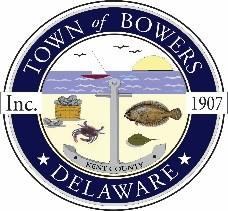 Town of Bowers3357 Main St., Frederica, DE19946(302)572-9000Bowersbeach.delaware.govTOWN MEETINGAGENDA Thursday, October 12, 2023Meeting to be brought to order at 7:00pmJoin Zoom Meetinghttps://us02web.zoom.us/j/84172068797?pwd=Y2MwY0NGcEhqdXJDdkpwb2NmQkJudz09Meeting ID: 841 7206 8797Passcode: 150545Pledge of AllegianceMINUTES AND REPORTSMeeting Minutes Approval for September 2023Treasurer’s Report Approval for August 2023Treasurer’s Report Approval for September 2023COMMITTEE REPORTSParking LotWatermen’s ParkN Bayshore DrainageParks and Recreation Planning/Zoning Code RevisionsPublic WaterCode EnforcementBoard of AdjustmentsOLD BUSINESSNEW BUSINESSUpcoming Museum EventsRESIDENT CONCERNS/TOPICSHubbard road floodingDitch upkeep between Hubbard and WyattHouse clean up on HubbardCOUNCIL COMMENTSReminder: please notify Ada Puzzo or Shirley Pennington by the first Thursday of every monthif you have a concern or topic you would like to address at the next Town Meeting